Market Changes in DemandPractice your graph skills with this worksheet. You will be given several different scenarios that occur to a market that was in equilibrium before this scenario occurred. Follow these instructions:Graph the new situation so that it shows the change that occurred.Circle where indicated whether there has been a change in demand, or a change in quantity demanded.Be sure to show the new equilibrium price and quantity points on your graph.Provide the explanation for the change.Here are your scenarios:The price of peaches is $2.29 per pound on Monday. On Thursday, the price of peaches goes to $2.79 per pound.Peaches Graph: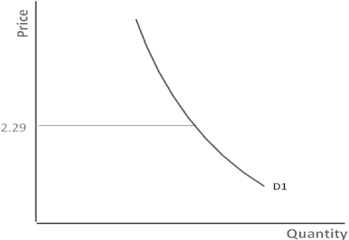 What changes: D or Qd?The incomes of the city of Downville have decreased by 20% due to the closing of a large factory. What happens in the peach market in the local grocery store?Peaches Graph: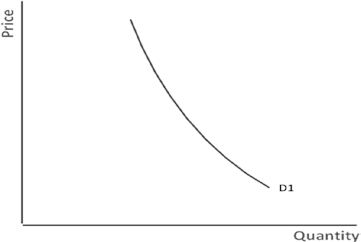 What changes? D or Qd?Suppose The American HeartAssociation declares that peaches promote good heart health.Peaches Graph: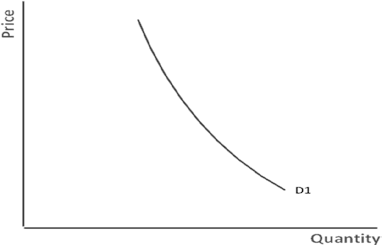 What changes: D, or Qd?You and your friends expect that the ability to download songs from the internet for free will end in 3 months, and then downloads will be for purchase only. Show what happens in the market tomorrow!Downloaded Songs Graph: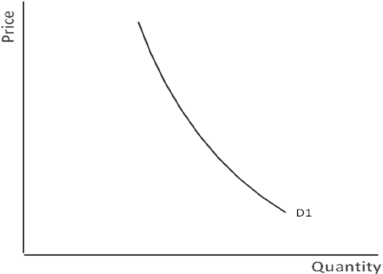 The price of popcorn goes from $5 a bag to $3 a bag.Popcorn Graph:What changes: D or Qd?What changes: D or Qd?Now show the changes that occur in the apple market given the following: Peaches and apples are substitutes. The price of apples increases.Peaches Graph:What changes: D or Qd?Market Changes in Demand Answer KeyPractice your graph skills with this worksheet. You will be given several different scenarios that occur to a market that was in equilibrium before this scenario occurred. Follow these instructions:Graph the new situation so that it shows the change that occurred.Circle where indicated whether there has been a change in demand or a change in quantity demanded.Be sure to show the new equilibrium price and quantity points on your graph.Provide the explanation for the change.Here are your scenarios:The price of peaches is $2.29 per pound on Monday. On Thursday, the price of peaches goes to $2.79 per pound.Peaches Graph: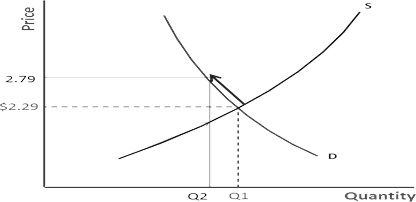 What changes: D or Qd? Qd1d. An increase in price causes a decrease in quantity demanded.The incomes of the city of Downville have decreased by 20% due to the closing of a large factory. What happens in the peach market in the local grocery store?Peaches Graph: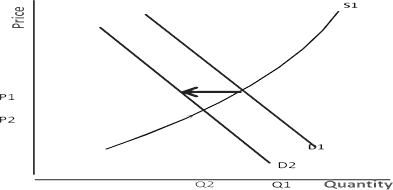 What changes? D or Qd? D2d. Decrease in income causes a decrease in demand for peaches.Suppose The American Heart Association declares that peaches promote good heart health.Peaches Graph:What changes: D or Qd? D3d. Due to people preferring healthy lifestyles there is an increase in demand for peaches.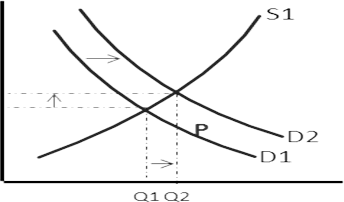 You and your friends expect that the ability to download songs from the internet for free will end in 3 months, and then it downloads will be for purchase only.DownloadedSongs Graph:What changes: D or Qd? D4d. Since you are expecting prices to rise for songs in 3 months, demand for songs will increase now since it is free.The price of popcorn goes from $5 a bag to $3 a bag.Popcorn Graph:What changes: D or Qd? Qd5d. A decrease in the price of the popcorn causes an increase in quantity demanded for popcorn.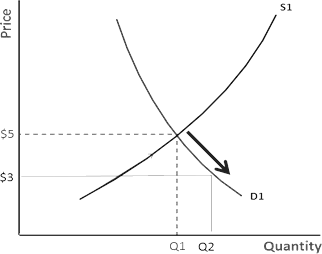 Now show the changes that occur given the following: Peaches and apples are substitutes. The price of apples increases.Peaches Graph:What changes: D or Qd? D 6d. An increase in the price ofthe substitute, apples, will cause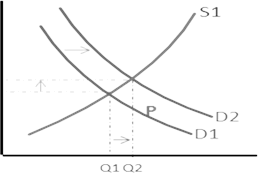 an increase in demand for peaches.